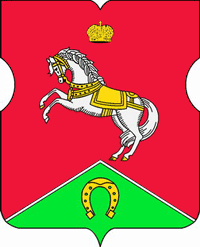 СОВЕТ ДЕПУТАТОВмуниципального округаКОНЬКОВОРЕШЕНИЕ                       29.01.2019      		2/4_______________ №_______________В соответствии с постановлением Правительства Москвы от 07.04.2009 № 270-ПП, Советом депутатов принято решение:1.	Определить следующий список депутатов, делегируемых в окружную комиссию по вопросам градостроительства, землепользования и застройки при правительстве Москвы (далее – Окружная комиссия) от муниципального округа Коньково (далее – Список депутатов):-	Киселев Виктор Евгеньевич,-	Панов Алексей Владимирович,-	Прудлик Ольга Игоревна-   Биткова Светлана Николаевна. 2.	Поручить постоянной комиссии Совета депутатов муниципального округа Коньково по развитию муниципального округа Коньково направлять одного депутата из утвержденного Советом депутатов Списка депутатов на каждое конкретное заседание Окружной комиссии.3.	Поручить Аппарату совета депутатов незамедлительно по факту получения информации о проведении очередного заседания Окружной комиссии доводить данную информацию до сведения членов комиссии Совета депутатов муниципального округа Коньково по развитию муниципального округа Коньково.4.	Принять к сведению, что депутат Соколов С.Ю. не делегировался решением Совета депутатов в состав Окружной комиссии и ему не предоставлялись полномочия по представлению Совета депутатов муниципального округа Коньков в работе Окружной комиссии. 5. Направить настоящее решение в управу района Коньково города Москвы, префектуру Юго-Западного административного округа города Москвы и Департамент территориальных органов исполнительной власти города Москвы.6.Опубликовать настоящее решение в газете «Муниципальный вестник Коньково», разместить на официальном сайте органов местного самоуправления муниципального округа Коньковоwww.konkovo-moscow.ru.7.Контроль за исполнением настоящего решения возложить на ИО главыокруга Зам.председателя Совета депутатов муниципального округа Коньково Малахова С.В.ИО Главы округа
зам.Председателя Совета депутатов
муниципального округа Коньково                          							  									С.В. МалаховО делегировании депутатов муниципального округа Коньково в состав окружной комиссии по вопросам градостроительства, землепользования и застройки при правительстве Москвы